I installed Virtual box and vagrant, here is the screenshot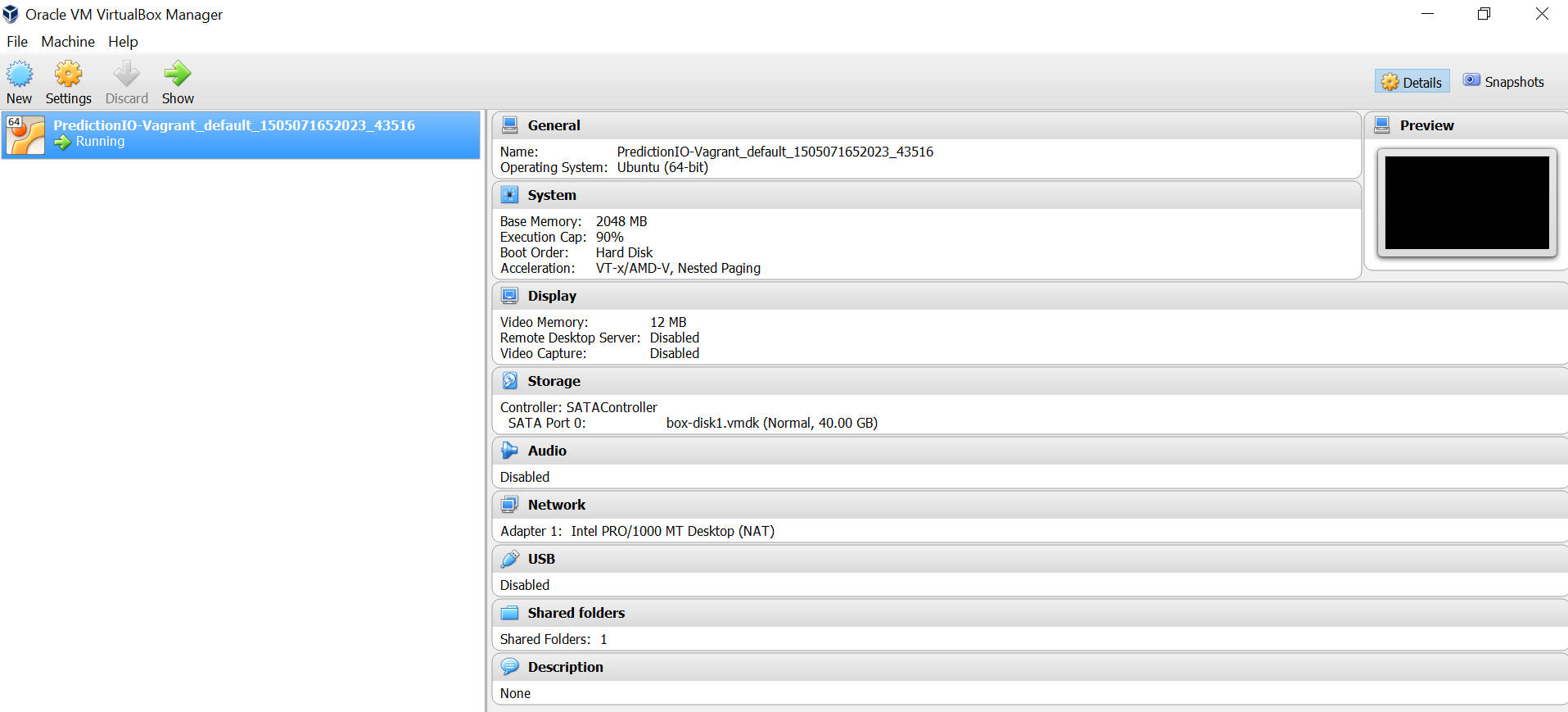 Here is the error msg I am getting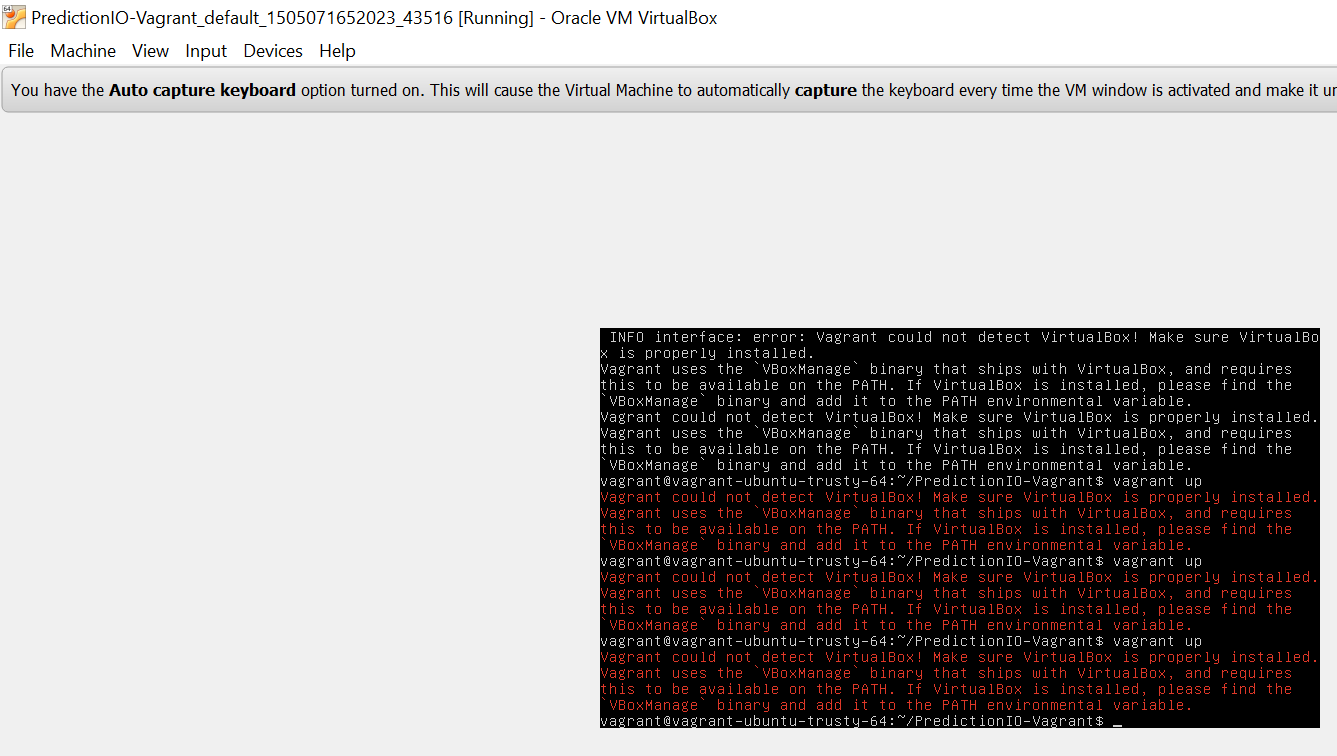 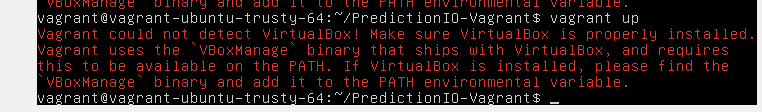 Looks like I installed the following rev: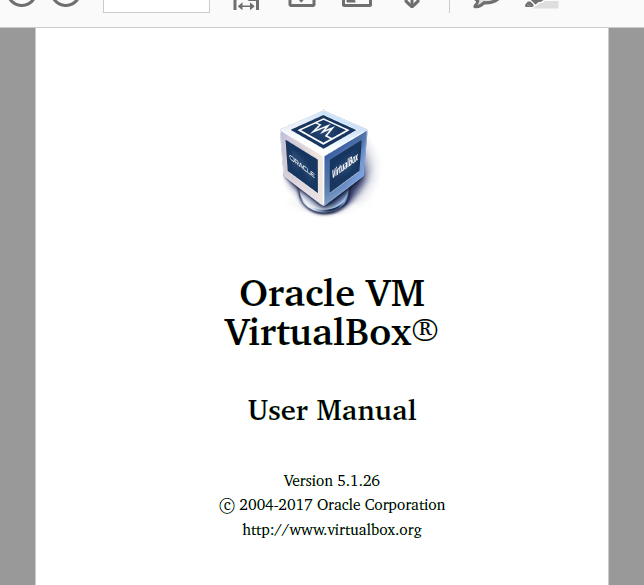 Here is the installation folder: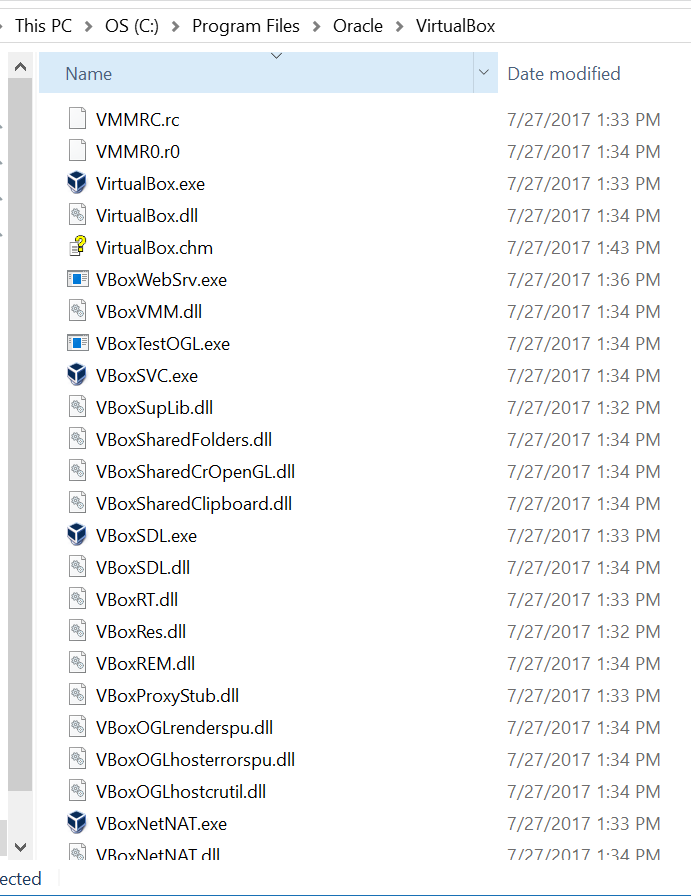 I installed on windows 10I set environment variable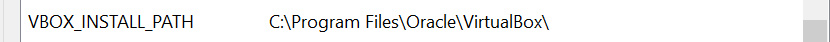 I updated Path as below: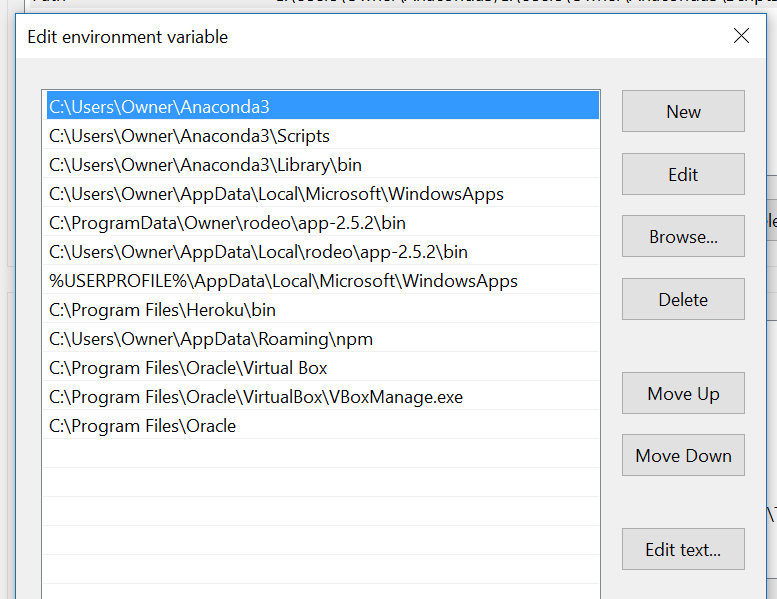 I think I installed this vagrant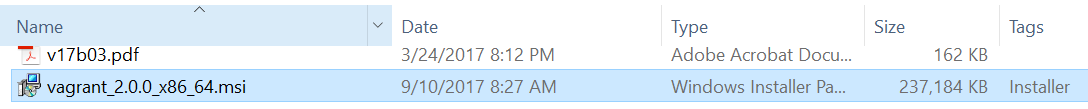 